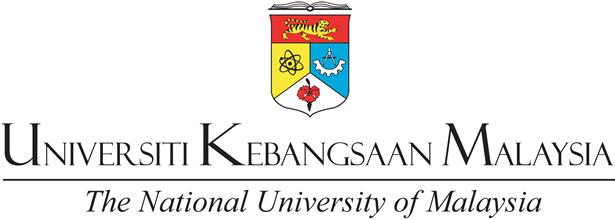                                                         GE 1153KOMPUTER DALAM PENDIDIKANTajuk:Keselamatan Komputer Dan InternetPensyarah:Dr Fazira KhalidNama Ahli Kumpulan:Muhammad Taufik Jiti (A161153)Fazira Binti Kodir (A159563)PENDAHULUAN	1SOROTAN LITERATUR	2OBJEKTIF KAJIAN	3METODOLOGI	3DAPATAN KAJIAN	4-14PERBINCANGAN	15RUMUSAN	16								                                  1PENDAHULUAN Dalam era teknologi maklumat, penggunaan komputer dan internet amat meluas. Dengan penggunaan komputer, segala maklumat dihantar secara elektronik melalui talian internet dari satu tempat ke tempat yang lain .Maklumat –maklumat yang dihantar di dalam pelbagai bentuk seharusnya menjadi maklumat yang sulit bagi kegunaan organisasi ataupun individu tertentu.Banyak yang telah berlaku pencerobohan dan pengodam dalam industri teknologi maklumat dan komunikasi (ICT) sehingga akhir-akhir ini isu ini telah menular ke laman-laman web syarikat dan agensi-agensi kerajaan.Berikutan pertambahan penyalahgunaan dan pencerbohan oleh penggodam komputer maka, isu keselamatan komputer kini semakin mendapat perhatian dan seharusnya ditangani dengan cara yang professional supaya kesahehan, kerahsiaan dan keutuhan maklumat yang digunakan dalam telemunikasi menggunakan komputer adalah terjamin dan selamat digunakan.Perkara yang ingin ditegaskan adalah berkaitan dengan pelajar dimana pelajar seharusnya mengambil berat dan mempunyai pengatahuan tentang keselamatan internet dan komputer supaya tidak menjurus kepada masalah mengenai keselamatan internet dan komputer. Sesungguhya pengetahuan keselamatan internet dan komputer sangat berguna kepada pelajar kerana pelajar juga menggunakan internet dan komputer dalam era teknologi ini.                                                                                                                                                   2SOROTAN LITERATUR Definisi Keselamatan Komputer Dalam era teknologi maklumat, penggunaan komputer dan telekomunikasi amat meluas. Dengan penggunaan komputer, segala maklumat dihantar secara elektronik melalui talian komunikasi dari satu tempat ke tempat yang lain melalui  rangkaian Internet. Keselamatan komputer merupakan satu ciri penting untuk sistem pengoperasian kerana maklumat yang tersimpan dalam sistem komputer  adalah penting dan bernilai tinggi kepada suatu organisasi.Keselamatan komputer boleh ditakrifkan sebagai menjaga keamanan atau kesejahteraan komputer kita sama ada dari segi sistem dan perisian,data mahupun perkakasan. Keselamatan komputer juga bermaksud amalan melindung sistem komputer dari kegagalan, ancaman, risiko dan kelemahan dari pelbagai sudut seperti kesalahan manusia atau operasi, serangan dan bencana alam yang boleh menyebabkan maklumat menjadi terdedah atau maklumat dipinda secara tidak sah, kemusnahan .											                   3Objektif kajianMengenalpasti tahap pengetahuan pelajar terhadap keselamatan internet dan komputerMengetahui sejauhmanakah kepentingan keselamatan internet dan komputer dalam kalangan pelajarKaedah kajian1.Soal selidik melalui atas talianBorang soal selidik dibina melalui google form dan telah diedarkan melalui atas talian bagi mendapatkan maklumat daripada respondan. Borang soal selidik ini telah diedarkan melalui i-folio dan juga forum kursus Komputer Dalam Pendidikan.2.Menganalisis dataData yang diperolehi daripada respondan telah dianalisiskan secara automatik kerana borang soal selidik tersebut dibina melalui google form.												       4Dapatan KajianBahagian A1 ) JantinaDaripada data yang diperoleh, seramai 55 orang yang memberi responden soal selidik ini.  Jantina yang menjawab responden ini adalah 20 orang daripada kaum lelaki manakala 35 orang daripada kaum perempuan.  Ini membuktikan bahawa kaum perempuan lebih memahami kefahaman tentang “Keselamatan Internet dan Komputer” berbanding dengan kaum lelaki.												52) Taraf PendidikanBagi kelulusan yang memberi responden soal-selidik ini, seramai 47 orang yang berkelulusan Sarjana Muda , 4 orang yang berkelulusan  Diploma , serta 4 yang lagi berkelulusan yang Master .       63) Tahun PengajianBerdasarkan data yang diprolehi , menunjukkan seramai 31 orang responden yang terdiri daripada tahun 1 telah menjawa soalan kaji selidik . Manakala , bagi responden yang terdiri daripda tahun 2 pula seramai 16 orang dan jumlah responden yang paling sedikit adalah tahun 3 iaitu seramai 8 orang sahaja .    	       74) Umur Bagi data umur responden yang telah menjawab soal kaji selidik berkaitan “Kepentingan Komputer dan Internet” menunjukkan jumlah paling tertinggi adalah bagi peringkat umur 18-22 tahun yang mana seramai 33 orang . Manakala data kedua yang tertinggi adalah peringkat umur  21-23 iaitu seramai  18 orang responden . Dan yang yang terakhir , adalah peringkat umur 24-26 iaitu seramai 5 orang sahaja . Manakala , bagi peringkat umur 27-29 dan lain-lain tiada responden . 8Bahagian B5) Adakah anda mempunyai komputer peribadi/komputer riba?Carta pie diatas menunjukkan peratus respondan yang menjawab Ya dan Tidak bagi soalan yang diajukan iaitu adakah anda mempunyai komputer peribadi/ komputer riba ? Berdasarkan data yang kami perolehi, seramai 98.2% respondan yang menjawab Ya manakala seramai 1.8% respondan yang menjawab tidak. Ini menunjukkan bahawa masyarakat zaman kini majoritinya telah ramai mempunyai komputer peribadi atau komputer riba.												98) Kekerapan anda menggunakan komputer dalam sehari?Berdasarkan carta pai diatas menunjukkan peratus kekerapan respondan yang menggunakan komputer dalam sehari. Melalui data yang kami perolehi, seramai 23.6% atau seramai 13 orang respondan yang menggunakkan komputer selama 0-2 jam manakala pula seramai 56.4% bersamaan 31 orang respondan yang menggunakan komputer selama 3-6 jam dan ia merupakan bilangan yang tertinggi dan seramai 20% respondan yang menggunakan komputer 7-9 jam. Seterusnya, seramai 1.2% respondan yang menggunakan komputer selama 10 jam ke atas dan ia merupakan bilangan paling sedikit dicatatkan .									      		   	    109) Adakah anda tahu tentang "Keselamatan Internet dan Komputer"?Berdasarkan maklumat di atas menunjukkan di mana kebanyakan responden yang menjawa borang selidik ini tahu dan mahir mengenai keselamatan komputer dan internet yang mana bagi responden menjawab Ya sebanyak 78.2 % bersamaan 43 responden manakala bagi selebihnya pula menjawab tidak sebanyak 21.8 % bersamaan dengan 12 orang responden . Ini menunjukkan yang mana umumnya mengetahui akan keselamatan komputer dan internet .											                 1110) Dari manakah anda mendapatkan sumber mengenai 'Keselamatan Internet dan Komputer" ?	Maklumat di atas menunjukkan di mana responden menjawab bagi persoalan sumber mereka memproleh maklumat berkaitan dengan keselamatan komputer dan internet ini . Dan puratanya yang mengetahui melalui internet adalah sebanyak 85.5 % bersamaan dengan 47 orang responden . Manakala pula , jumlah yang sama diproleh bagi jawapan daripada akhbar dan buku yang mana tiap persolan hanya 2 responden telah menjawab bersamaan dengan 3.6 % dan yang terakhir adalah bagi responden yang memprolehi maklumat melalui rakan adalah sebanyak 7.3 peratus bersamaan dengan  7 orang responden . Majoritinya dapat dilihat , responden lebih mengetahui mengenai maklumat ini daripada internet . 	    1211) Adakah anda cuba mencari maklumat untuk lebih tahu tentang "Keselamatan Internet dan Komputer"?	Berkaitan dengan soalana di atas didalam borang soal selidik saya yang manan responden menjawab Ya adalah sebanyak 80% bersamaan dengan 44 orang responden dan bagi menjawab tidak adalah 20% sahaja . Penyataan di sini menjelaskan bahawa majoriti responden dilihat mengambil berat untuk mengetahui akan Keselamatan Komputer dan Internet itu sendiri meskipun dengan cara mereka     1312) Adakah Penting "Keselamatan Internet dan Komputer"?	Pernyataan yang berikutnya adalah berkaitan persoalan sejauhmanakah kepentingan Keselamatan Komputer dan Internet ini dan majoritinya menjawab Ya yang bermaksud bahawa keselamat komputer dan internet ini amatlah penting di mana bagi responden menjawab ya adalah seramai 98.2 % bersamaan dengan 54 orang responden . Dan yang menjawab tidak adalah seramai seorang sahaja . Di sini dapatlah dilihat akan kepentingan keselmatan komputer dan internet dikalangan masyarakat .14Jadual 2: Keputusan bagi soalan Bahagian CSkala: 1-Sangat Tidak Setuju, 2-Tidak Setuju, 3-Tidak Pasti, 4-Setuju, 5-Sangat Setuju Jadual 2 menunjukkan keputusan bagi soalan Bahagian C yang berbentuk skala. Bagi soalan yang pertama, pernyataan yang dikemukakan adakah perlu diperkenalkan "Keselamatan Internet dan Komputer" sejak awal? . Dan jawapan yang pengkaji perolehi adalah ,  0 % responden bagi skala sangat tidak setuju dan skala tidak setuju . Ini bermaksud , pengenalan berkaitan dengan Keselamatan Komputer dan Internet ini masih boleh diterima umum dah sangat bersesuaian dengan cara hidup masa kini . Seterusnya bagi skala yang menjawab tidak pasti dengan penyataan diajukan adalah sebanyak 10.9% bersamaan dengan 6 orang . Ini dilihat segelintir masih meragui akan kepentingan dan ilmu berkaitan dengan Komputer dan Internet ini diketahui umum . Dan jumlah skala meningkat di skala setuju yang mana responden bersetuju adalah seramai 21 orang bersamaan dengan 36.4%  yang terakhir menunjukkan akan jumlah paling tertinggi di mana responden yang menjwab skala sangat setuju seramai 29 orang bersamaan dengan 52.7% .     15Manakala bagi penyataan yang kedua pula menanyakan soalan berkaitan dengan adakah setiap peggguna perlu tahu “Keselamatan Komputer dan Internet”? . Bagi soalan ini , skala 0 % masih sama yang mana skala sangat tidak setuju dan tidak setuju . Tetapi jumlah berubah di skala tidak setuju yang mana seramai 9 orang responden telah menyatakan jawapan tidak pasti dengan persoalan diajukan , Seterusnya bagi skla setuju pula seramai 21 orang responden telah berstuju . Dan yang terakhir sekali skala skla sangat setuju menunjukkan jumlah yang tertinggi iaitu seramai 29 orang bersamaan dengan 52.7% .6.0	PERBINCANGAN	Daripada kajian kami berkaitan dengan tajuk “Keselamatan Komputer dan Internet”ini dapat dilihat yang mana kepentingan komputer dan internet ini sememangnya amat baik dan diterima umum akan kerana dapat dilihat pada masa kini gaya hidup masyarakat yang lebih moden dan maju seiring dengan kemajuan yang ada telah mengubah pemikiran masyarakat terutama pada generasi muda akan kepentingan koputer dan internet . Skop kepentingan ini tidak tertumpu bagi masyarakat yang mempunyai kemudahan berkaitan komputer dan internet akan tetapi masyarakat yang berusia juga turut terlibat dalam mengambil berat kerana dalam kehidupan seharian mereka pastinya akan menggunakan kemudahan berkaitann internet dan komputer ini sebagai contoh dalam urusan bank dan sebagainya . Oleh itu saya dan rakan bersependapat bahawa kajian kami ini mendapat kata putus yang mana majoritinya bersetuju akan pentingnya Keselematan Komputer dan Internet ini diambil berat didalama kehidupan seharian kerana ianya menjamin keselamatan di alam maya dan apa apa urusan kehidupan seharian .     16	RUJUKANJuehadi, Abd Hasim Juwey. 2014. Kemahiran berfikir dan ict. http://www.slideshare.net/juehadiabdhasimjuwey/kemahiran-berfikir-dan-ict-42988681 [21 November 2016]Najwa Mustafa. 2015. Kemahiran berfikir dalam ict. najwamustafa1996.weebly.com [18 Disember 2016]Razi Roslan. 2012. Kemahiran Berfikir dalam ICT. http://raziroslan-sukres.blogspot.my/2012/12/kemahiran-berfikir-dan-ict.html [21 November 2012]NoSoalanSkalaSkalaSkalaSkalaSkalaNoSoalan12345NoSoalanJumlah RespondenJumlah RespondenJumlah RespondenJumlah RespondenJumlah Responden1Adakah perlu diperkenalkan "Keselamatan Internet dan Komputer" sejak awal?0(0 %)0(0 %)6 (10.9%)20(36.4%)29(52.7%)2Adakah setiap pengguna perlu tahu "Keselamatan Internet dan komputer"?0(0 %)0(0 %)5(9.1%)		21(38.2%)29(52.7%)